2022.11.18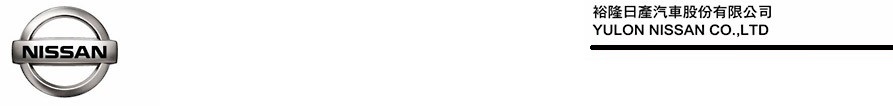 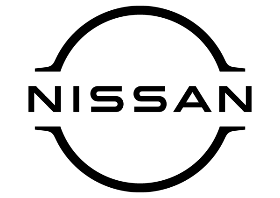 NISSAN NEW JUKE 全新 2023 年式正式上市英浪潮旅升級進化 原生不受限 聲色獻映NISSAN NEW JUKE承襲一貫「原生不受限」的設計理念，大膽的原創造型、格調內裝、跑旅性能深受消費者喜愛，裕隆日產汽車於11月18日正式發表NISSAN NEW JUKE全新2023年式，英浪潮旅升級進化，外觀導入全新車色雨霧灰與琥珀藍，升級NISSAN新世代廠徽及全新19吋雙色幾何切割造型鋁圈；內裝全面黑化搭配全皮質Monoform人體工學跑車座椅，並升級10支BOSE® PERSONAL® PLUS環繞音響系統(註1)。在IC晶片供料受限、原物料成本上升及匯率影響情況下，NISSAN NEW JUKE全新2023年式3款車規正式上市建議售價(含舊換新)分別為英倫版82.9萬元、駕趣版90.9萬元及駕趣享樂版94.9萬元(註2)，為消費者爭取超值購車價格。本月入主NISSAN NEW JUKE全新2023年式，限時再加碼首年丙式車體險(註3)，並可搭配「NISSAN睛彩無限」購車優惠方案(註4)，購車即贈日本原裝面板SHARP 60吋液晶顯示器乙台(型號4T-C60DJ1T，建議售價27,900元)，再享高額分期零利率、5萬元舊換新優先領等超值優惠禮遇。英倫狂潮 外觀全面升級英國原裝進口NEW JUKE於日產歐洲設計中心由兩位首席女性設計師聯手打造，車型承襲NISSAN家族語彙V-motion 2.0水箱護罩，搭配特色分離式Y字型LED頭燈與車側肌理線條，原生造型顛覆大眾對於跨界休旅的想像。NISSAN NEW JUKE全新2023年式導入雨霧灰與琥珀藍2款新車色(註5)，靈感即來自浪漫古都倫敦，全新「雨霧灰」宛若漫遊在清晨霧雨霏霏的泰唔士河畔，濕潤柔順的視覺感受，呈現出低調沉穩的風格；「琥珀藍」則如同雨後天晴河中琥珀色的藍光，波光粼粼中展現萬種風情。NISSAN NEW JUKE全新2023年式更搭配全新NISSAN廠徽，「駕趣享樂版」換上全新19吋雙色幾何切割造型鋁圈(註1)，風格獨具自然散發歐系血統的不凡氣息。先聲奪人 內裝再進化NISSAN NEW JUKE全新2023年式擁有配備豐富的娛樂系統 (註6)，標配8吋智慧影音多媒體系統，支援Apple CarPlay與Android Auto智慧手機連結功能，「駕趣版」及「駕趣享樂版」更搭載7吋全彩多功能數位儀錶板(註7)，提供更智慧、更直覺的駕駛操作。「駕趣享樂版」升級導入10支BOSE® PERSONAL® PLUS環繞音響系統(註1)，由BOSE與NISSAN跨國工程團隊為駕趣享樂版量身打造，BOSE® PERSONAL® PLUS環繞音響系統從音響設計、定位、調校，致力於擬真呈現全音域音效質感；「駕趣享樂版」還擁有小型跨界休旅車(註8)唯一頭枕式BOSE專利UltraNearfield音響科技(註1)，獨家可調整聲動模式系統，提供客製化360度沉浸式音場效果，讓車主日常駕車過程中也能享有劇院般的聽覺饗宴。NISSAN NEW JUKE全新2023年式內裝配置歐系三環出風口，「駕趣享樂版」搭載重機造型排檔座與門飾板氣氛燈(註1)，獨創造型與眾不同。內裝視覺與觸覺體驗也同步強化，「駕趣享樂版」內裝全面黑化，升級全皮質Monoform人體工學跑車座椅(註1)，具濃烈跑格感外更提供深層的包覆與支撐性，讓長途旅程也能舒適輕鬆。針對內裝質感追求最高品味的車主，還能以「駕趣享樂版」加價兩萬元升級頂級Alcantara®麂皮內裝的J-Luxury奢華套件組，內斂的麂皮設計更顯尊榮，讓車主體驗媲美豪華跑車的奢華感受。恣意智行 前瞻智行科技NISSAN NEW JUKE採用雷諾與賓士母廠戴姆勒共同開發的1.0升渦輪增壓引擎，與DCT濕式雙離合器動力組合，新世代HRA0DDT引擎除了有更敏捷的渦輪作動反應外，更能快速降低引擎溫度、降低渦輪遲滯與提升耐用性，最大扭力可達20.4 KG-M(註9)，直逼2.0升引擎的動力表現；DCT濕式雙離合器變速箱附7速自手排，動力傳輸直接，傳遞更好的加速性能，並提升燃油經濟性，創造17.6 KM/L的完美油耗(註10)，搭配賽車級的換檔撥片與D-Mode整合駕駛模式，在毫秒換檔間都能充分感受到熱血澎湃的暢快感。NISSAN NEW JUKE以全新CMF底盤造車技術打造，乘坐舒適度、操控穩定性皆大幅提升。車體結構以UHSS超高剛性熱沖壓技術打造，車體鋼材係數最高達1,500 Mpa(註11)，2019年更榮獲Euro-NCAP、ANCAP雙料五星殊榮(註12)。全車規更標配NIM智行安全科技，主動安全配備包含IEB防追撞緊急煞車系統、P-IEB行人偵測防追撞緊急煞車系統、LDP車道偏離預防系統等；「駕趣版」及「駕趣享樂版」更享有完整情報安全配備，包含AVM 360度環景影像監控、MOD移動物體偵測系統、BSW盲點警示系統、RCTA後方車側警示系統、DAA駕駛注意力警示系統等最高33項安全極致守護(註13)，讓車主放膽體驗前所未有的駕馭安心感受。
慶祝上市推出「NISSAN精彩無限」購車優惠活動  欲購從速即刻入主受全球疫情影響，裕隆日產仍不斷與英國工廠協調爭取NISSAN NEW JUKE全新2023年式車源供應，在IC晶片供料受限、原物料成本上升及匯率影響情況下，NISSAN NEW JUKE全新2023年式3款車規正式上市建議售價(含舊換新)分別為英倫版82.9萬元、駕趣版90.9萬元及駕趣享樂版94.9萬元，為消費者爭取超值購車價格。本月入主NISSAN NEW JUKE全新2023年式限時再加碼首年丙式車體險，並可搭配「NISSAN睛彩無限」購車優惠方案，購車即贈日本原裝面板 SHARP 60 吋液晶顯示器乙台(型號4T-C60DJ1T，建議售價27,900元)，再享高額分期零利率、5萬元舊換新優先領等超值優惠禮遇。敬邀消費者欲購從速，搶先體驗 NEW JUKE英倫魅力。相關優惠詳情請洽全國NISSAN展示中心或參閱NISSAN官網 http://www.nissan.com.tw/。註1：全面黑化搭配全皮質 Monoform 人體工學跑車座椅、10支 BOSE® PERSONAL® PLUS 環繞音響系統、19吋雙色幾何切割造型鋁圈、重機造型排檔座與門飾板氣氛燈為駕趣享樂版規格。鋁圈所列數值為標準值，未含容許公差及輪胎尺寸差異。本篇新聞稿所示各規格、配備之作動可能有其條件限制及安全警告，商品規格說明受限於廣告篇幅亦可能未盡完整，消費者於購買前務必洽詢NISSAN展示中心或參閱NISSAN官網相關說明。通訊科技、行車輔助、影音及/或其他軟體、電信或網路服務相關之配備(若有此配備)，於日後因原廠之供應商不提供更新、無法延長授權，或因科技進展、環境變遷、國家政策變更等因素所致之服務或零組件供應停止，造成相關配備無法更新至最新版本或無法正常使用之情況者，皆不在新車品質保證範圍內。註2：本新聞稿所示金額皆為新臺幣。建議售價(含舊換新)分別為英倫版82.9萬元、駕趣版90.9萬元及駕趣享樂版94.9萬元，係指建議正式售價並獲得政府補助貨物稅減免之5萬元後之金額，實際售價會因車輛選配用品、套件不同而有所變更。政府舊換新補助與否以政府最終審核為準，相關程序及內容請洽NISSAN各經銷公司。英倫版以及駕趣版屬於接訂生產車規，需等候至少 6 個月交車。註3：「首年丙式車體險」辦法限即日起至 111 年 11 月 30 日止下訂 NEW JUKE 新車並完成領牌程序者始適用本優惠。公司法人、大宗批(標)售、租賃車、營業車等不適用。車體險需投保所配合保險公司之指定險種，關於保險詳細說明請洽各經銷公司。經銷公司並保留最後核准與否權利。註4：「NISSAN 睛彩無限」購車優惠專案本專案活動期間為自即日起至自民國(下同) 111 年 11 月 30 日止。本專案優惠僅限於官網揭示之活動時間內下訂裕隆日產公司(下稱 NISSAN)全車系，並完成領牌程序者，方具備本專案活動優惠資格。大宗批(標)售車、政府機關標案、營業用車、租賃車不適用。符合本專案優惠資格者，於交車時可獲得 SHARP 60 吋 Android TV 液晶顯示器 (型號 4T-C60DJ1T)兌換憑證乙張。兌換方式：可前往台灣夏普官網進行兌換贈品配送及基本安裝【限台灣本島之拆箱/定位/底座安裝；非基本安裝(如：壁掛或開鑿式施工等) 、外島或徧遠地區或因個人因素造成二次配送，視實際情況額外收費；相關運費、安裝費等收費方式載於台灣夏普官網，依台灣夏普規定進行收費】。請進入台灣夏普官方網站完成登錄，經系統確認後，將顯示驗證成功之視窗及發送 E-mail 通知，表示已成功兌換 SHARP 60 吋 Android TV 液晶顯示器，台灣夏普將依此資料由客服人員聯繫安排做為配送安裝依據。兌換期限為 112 年 2 月 28 日止，配送期間為 111 年 11 月 1 日起陸續配送，贈品最晚預計於 112 年 3 月 31 日前配送完畢，實際配送時間依台灣夏普配送規定。兌換憑證逾期兌換視為自動放棄；若未蓋 NISSAN 經銷公司章、影印變造或偽造、塗改者，視為無效憑證；兌換憑證遺失或毀損至無法辨識經銷公司章程度者，視為作廢恕不補發。贈品以實物為準，恕不接受更換或折抵現金或找零，如遇贈品缺貨時，NISSAN 將另行更換等值商品，恕無法指定商品。兌換憑證於台灣夏普登錄之資料，台灣夏普將依個人資料保護法予以保護；兌換憑證不得轉售，如因轉售而生之爭議，一概與NISSAN 及台灣夏普無涉。本贈品之相關權利及保固維修相關服務請參考台灣夏普官網，贈品若有任何疑問請逕洽台灣夏普客服專線 0809-090-510，NISSAN 不負任何贈品瑕疵擔保及保固維護責任。「高額分期 0 利率」係指分期付款專案，需搭配指定分期專案，各期款項依指定貸款企業之規定，頭期款金額成數將視買賣雙方之交易條件及結果而定，NISSAN 各經銷公司及指定貸款企業保有審核及最後核准與否之權利。本專案亦有相關授信條件與結清限制，且不得與其他貸款優惠專案併用。分期付款與現金付款之建議售價相同，但實際交易價格由買賣雙方各自依交易條件內容協商議定之。另各車型所搭配之分期零利率購車優惠方案各不相同，現金優惠購車總價與零利率分期購車總價係有價差。詳細交易條件請洽NISSAN 各經銷公司，NISSAN 及各經銷公司並保留最後核准與否權利。「5 萬元舊換新優先領」係指於本專案活動期間下訂新車並完成領牌且符合貨物稅條例換購新車退還減徵新車貨物稅 50,000 元資格者，補助與否以政府最終審核為準，相關程序及內容詳見 NISSAN 官網或洽詢NISSAN 展示中心。本專案所有活動詳情及條件請洽 NISSAN 展示中心，NISSAN 及各經銷公司擁有修改、變更、終止活動及優惠內容之權利。註5：實際車型配備及車色以實車為準，消費者於購買前請務必洽 NISSAN 全國各經銷商，或參閱 NISSAN 官方網站/使用手冊等之相關說明。本公司保留產品相關規格配備變更或停用之權利。註6：各項車輛影音主機，其規格(包括藍牙/WiFi/USB/iOS/Android 等連線裝置)、畫面及資訊係依出版或開發當時現狀驗證其完整性及正確性，其內容僅供參考，本公司保留隨時更新的權利，本公司並得以公告於其所屬網站或經銷據點之方式告知車主，不另以書面通知車主。車輛影音部分功能操作可能會需要與雲端進行資料傳輸(例如：遠端定位尋車)後再傳輸至您的裝置上，使用時可能產生通訊費用。另影音主機係使用電信業者現行之通訊(信)設備(含基地台)及系統(以下簡稱電信業者設備)提供服務，未來若因政府電信政策之變更及/或電信業者設備有發生任何變更、停用等情事，或因 3C 科技更新(包括但不僅限於藍牙/Wi-Fi/USB/iOS/Android/行動電話...等裝置版本更新)，或因外在環境影響(例如：隧道、地下停車場、高樓後方、山區或工業、科學及醫療用電波輻射性電機設備...等)而致影音主機無法使用或提供服務者，或連線裝置或設備因任何相容性問題或網路傳輸等問題而致無法使用之情況，本公司將會配合政府電信政策及/或電信業者設備之變更或因3C科技更新而調整或刪減服務項目，不另行以書面通知車主，且本公司不負任何法律及賠償責任。CarPlay 功能需使用 iPhone 5 以上機種，建議使用 Apple 原廠連接線以確保功能正常使用，支援 iOS 作業系統版本及 APP 功能限制，依 Apple 公司公告為主。Android Auto 功能僅限 Android 手機使用，與大部分搭載 Android 6.0 或更新版本的裝置相容。實際支援 Android 作業系統版本 APP 功能限制，依 Google 公司公告為主。註7：7吋全彩多功能數位儀錶板為駕趣版規格以上車規適用。註8：本新聞稿所示之同級係指進口排氣量 1.0 渦輪增壓跨界休旅。註9：扭力為原廠參考數值，在固定實驗條件下測試，於車體動力計上由專業人員所行駛所測得，實際道路行駛時，可能會受路況、載重、風阻、輪胎狀況、個人駕駛習慣及車輛維護保養等因素影響，使實際數值產生差異。註10：本新聞稿所標示之油耗測試係依據經濟部能源局所發布之車輛油耗指南規定，在控制溫度及濕度之實驗室內，不受外界天氣及路況影響，並依規定的行車型態於車上空調系統不作動之情形下，於車體動力計上由專業人員所行駛所測得，其詳細測試條件請參閱經濟部能源局網站 http://www.moeaboe.gov.tw。車主在道路上開車時，因受天候、路況、塞車、使用車上空調系統、甚至駕駛者開車習慣等因素影響，其於道路上每公升汽(柴)油行駛的公里數應低於車輛油耗指南所登錄的測試值。其他標示之各項測試數據係在控制變因下所測得，實際駕駛時因受各項變因影響而會有所不同。註11：詳情請洽本公司官網、本車型型錄，或本公司及各經銷公司說明。註12：Euro NCAP、ANCAP 分別指歐盟新車安全評鑑協會與澳洲新車安全評鑑協會，評鑑分數請分別參考網站 https://www.euroncap.com/en、https://www.ancap.com.au/。註13：NIM 係指 NISSAN INTELLIGENT MOBILITY 智行安全科技系統，本篇新聞稿所示智行科技安全系統及其他安全性系統功能可能有條件限制，且此為原廠提供參考數值，實際道路行駛時，可能會受路況、載重、風阻、輪胎狀況、個人駕駛習慣及車輛維護保養等因素影響，使實際數值產生差異。安全性系統僅用於輔助駕駛者，不可替代安全駕駛操作，駕駛時應保持警惕，並密切留意週遭安全。###聯絡方式：裕隆日產汽車股份有限公司公關室媒體專線：0800-371-171公司網站：www.nissan.com.tw